      LOYOLA COLLEGE (AUTONOMOUS), CHENNAI – 600 034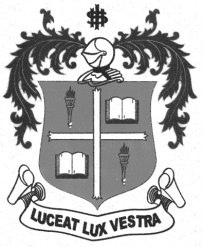     M.Com. DEGREE EXAMINATION - COMMERCESECOND SEMESTER – APRIL 2012CO 2813 - MODERN MANAGEMENT PRACTICE               Date : 21-04-2012 	Dept. No. 	  Max. : 100 Marks    Time : 9:00 - 12:00                                              	PART – AWrite a short note on ALL the following concepts:                                                             (10 x 2= 20)Mission StatementTechnologyCore competenceMatrix StructureClan controlCorporate CultureGarbage Can modelManagement By Objectives (MBO)Just-in-Time OperationsAvoidance                                                           PART – B                                                    (5  8 = 40)Answer any FIVE questions: (Answer should not exceed 2 pages each)  Give a SWOT analysis of starting a printing press in Loyola College campus.Describe the need for Quality of Work Life (QLW).Argue the case For and Against the social involvement of business enterprises.Diagramatically explain the technology life cycle and the technology dissemination pattern.Explain the Hybrid and Matrix structure of organizations.Briefly describe any two theories of motivation.How would you build an effective team?Explain the steps involved in decision making.                                                                 PART – C                                             (2  20 = 40)Answer any TWO questions:  (Answers should not exceed 4-6 pages each)What are the management skills and what should you do to forge a successful career?Write an essay on Leadership: qualities of a leader, types of leader and Leadership Grid.Explain the concepts of Customer Relationship Management (CRM), TQM and Six Sigma.************